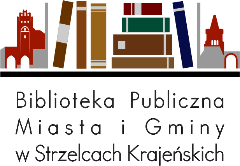 Regulamin konkursu„Gra planszowa – Strzelce Krajeńskie”Organizator:Biblioteka Publiczna Miasta i Gminy w Strzelcach Krajeńskichnr tel. (95)7632887, e-mail: biblioteka@strzelce.pl, biblioteka.dzieci@strzelce.plTemat:Wykonanie gry planszowej (stolikowej) o tematyce regionalnej z okazji 735-lecia powstania miasta.     3. Cele konkursu:- propagowanie wiedzy na temat regionu, budowanie tożsamości regionalnej,- zachęcenie do wspólnego spędzania czasu wolnego i twórczej działalności dzieci z dorosłymi,- integracja międzypokoleniowa,- rozwijanie kreatywności i zmysłu plastycznego u dzieci.Zasady uczestnictwa:- do udziału w konkursie zapraszamy jako uczestników - dzieci w wieku przedszkolnym, szkolnym (szkoła podstawowa) wraz z osobą dorosłą (np.: dziecko + rodzice, rodzeństwo + dorosły, dziecko + nauczyciel, opiekun świetlicy)- do wykonania pracy konkursowej zaangażowanych może być do 3 osób łącznie, - osoby biorące udział mogą złożyć tylko jedną pracę konkursową,- termin dostarczenia prac do 15 czerwca 2021r.  
- warunkiem uczestnictwa w konkursie jest wypełnienie Karty zgłoszenia (załącznik nr 1) i dostarczenie do Biblioteki,
- dostarczenie wypełnionej Karty zgłoszenia jest jednoznaczne 
z akceptacja niniejszego Regulaminu i Klauzuli informacyjnej (załącznik nr 2),- komisja konkursowa oceniać będzie pomysłowość, estetykę wykonania pracy, kreatywność i zgodność z tematem konkursu.Zadanie konkursowe polega na:-wykonaniu gry planszowej (stolikowej) o tematyce związanej 
ze Strzelcami Krajeńskimi np.: z legendami, zabytkami, miejscami charakterystycznymi dla miasta, 
- nadaniu tytułu i wykonaniu opakowania dla gry,
- do każdej gry musi być dołączona instrukcja dla graczy,
- materiały plastyczne i technika pracy dowolna.Finał konkursu: Rozstrzygnięcie konkursu odbędzie się w czerwcu.Organizator poinformuje o dokładnym terminie rozstrzygnięcia.Zwycięzcy otrzymają nagrody (miejsce I,II,III) natomiast pozostali uczestnicy otrzymają dyplomy za udział i upominki. 
Prace uczestników konkursu pozostają własnością biblioteki. Szczegóły konkursu na Facebooku, stronie internetowej  www.biblioteka.strzelce.pl oraz pod numerem tel. 95 7632887. Na zwycięzców czekają atrakcyjne nagrody.  Zapraszamy serdecznie do udziału!